Healthy reminders from the Wellfleet and Truro Board of Health													MOSQUITOES !The most effective time to control mosquitoes is before they become flying adults.  Prevent larval mosquitoes from developing on your property by dumping out the water in the standing containers after it rains and keeping your birdbath fresh. The Towns of Wellfleet, Truro and Provincetown are members of the Cape Cod Mosquito Control Project and citizens can contact this agency if experiencing a mosquito problem.  (https://ccmcp.net ) If you choose to hire a private pest control company to spray your yard, you should ask them to provide product labels and specific information about what they will be applying, even if the products are advertised as organic or natural.  You should also check to make sure the pesticide applicator is legally licensed through the Massachusetts Department of Agricultural Resources.  In the meantime, you can eliminate mosquito breeding areas on your property simply and safely! 
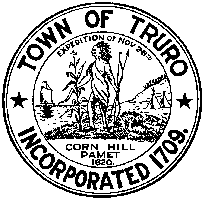 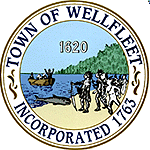 